      Mars/april     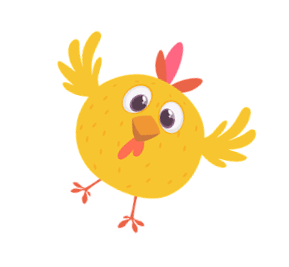 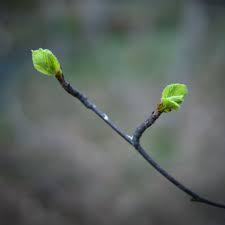 Hilsen Heidi og Svein OveMars:I mars måned fikk vi smakt litt på pluss grader med sol😊 fuglesang, knopper og blomster i forskjellige farger.Gjennom temaet “bevegelse-forandringer og liv” har vi blitt kjent med eventyret Gullhår og de tre bjørnene” gjennom dramatisering med konkreter, og undret oss over vårtegn.Gjennom “bevegelse” har vi laget hinderløype på uteområdet, lekt stiv heks, alle mine kyllinger kom hjem, 123 rødt lys, hoppet tau og trix mix barbrafix. Vi ser at regelleker er spennende aktiviteter som barna tiltrekkes, men kan også være svært vanskelig å forholde seg til bestemte regler.Vi har snakket og undret oss over livet i naturen, hvorfor knoppene, blomster og fugler/trekkfugler kommer frem på våren. Vi har snakket om sansene våre, hvor vi har sett trekkfugler og blomster, hørt på fuglelyder og luktet på snøklokker. Her fikk vi blant annet se Tjeld, stær, trost og meis, og fugler som bygget reir.Vi har sett og snakket om forskjellige bergarter, og hvordan de er dannet. Som magmatisk, metamorfe og sedimentære bergarter.Felles påskefrokost ble en fantastisk fin anledning for fellesskapet til store og små. Håper alle fikk en fin stund.Det ble en fantastisk fin avslutning før påske. Hvor vi gikk på påskejakt og fikk fin avslutning for Anne Silje. Her ble det masse kos med is og litt snacks😊 April:I april måned fortsetter vi med temaet “bevegelse-forandring og liv”. I fellesskap skal vi ha fokus på regelleker og voksenstyrte aktiviteter. Forandringer i naturen og eventyret om “Rødhette og ulven”Tema: EventyrVi skal bli kjent med eventyret “Rødhette og ulven” gjennom fortelling og dramatisering med konkreter.Tema: Forandringer og livSe og undre oss over forandringer i naturen gjennom sansen vår:Hvilke farger kan vi finne?Hvilke lyder hører vi?Kjenner vi noen nye lukter?Kan vi smake på naturen?Tør vi å ta på småkryp?Tema: BevegelseVi fortsette med aktiviteter som fremmer motorikk. Her skal vi ha fokus på regelleker og voksenstyrte aktiviteter som stiv heks, tikken, 123 rødt lys, hoppe tau, haien kommer, the floor is lava osv.Vi skal også snakke og undre oss over ulikheter i fellesskapet. Utvikle interesse og respekt for hverandre og forstå verdien av likheter og ulikheter i et fellesskap.Fortsetter med å løse rebuser og lage Quiz i felleskapet.Ved jevne mellomrom tar vi opp temaet “kroppen min”, private områder og vonde og gode hemmeligheter. Etter fokus på dette fra barnegruppen. (se også skriv sendt i Vigilo).Rammeplanen sier: “Sosial kompetanse er en forutsetning for å fungere godt sammen med andre og omfatter ferdigheter, kunnskaper og holdninger som utvikles gjennom sosialt samspill”.Avdelingen:Vi ser at barna viser stor interesse for rebuser som blir tegnet på tavla og quiz (fortelle om et objekt, uten å bruke ordet). Dette er en språklige og en kognitiv stimulerende aktivitet.Lesekroken blir fortsatt brukt som en mellomstasjon mellom lunsj og påkledning. Dette ser vi er en god løsning for å minske trykket i garderoben. Vi ser at barn ofte vil først inn i lesekroken før garderoben😊 Vi har nå tatt bort dør inn til duplorom, for å få en bedre oversikt over barnegruppen.Lesestund på Madla bibliotek har vært en fantastisk flott opplevelse. Her benytter vi oss også av å låne nye bøker for hver gang😊 med dette tilbudet opplever vi at lesegleden har blitt større for både store og små. Vi vil fortsette dette tilbudet, så lenge det er bemanning til det😊 Det er satt opp gruppedager på:Onsdager: Deler inn i 2 grupper.Torsdager: Deler inn i 3 grupper.Fredager: Deler inn i 2 grupper (språkdag)NB: fast turdag. Tirsdager😊  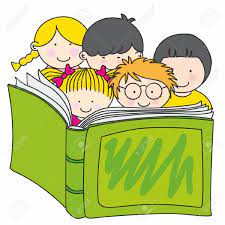 Rammeplanen sier: “I barnehagen skal barna oppleve et stimulerende miljø som støtter opp om deres lyst til å leke, utforske, lære og mestre. Barnehagen skal introdusere nye situasjoner, temaer, fenomener, materialer og redskaper som bidrar til meningsfull samhandling”Praktisk info:Vi får nå inn Emilie som fast vikar fra Adecco.NB: Vi minner om at alle matpakker IKKE skal inneholde peanøtter, pekannøtter og valnøtter, grunnet nøtteallergi.Minner på at det er viktig for oss å få informasjon/beskjed ved sykdom eller sen levering. Vi ønsker beskjed inne kl 09.30. Dette er for at vi starter opp med aktiviteter, inndeling i grupper og muligens spontane turer kl.09.30.Nå går vi mot varmere tider, hvor vær kan være svært skiftende. Vi ønsker at dere tar en titt i skap og boks, for å se om det er tøy som bør skiftes ut😊.Minner på å ha solkrem tilgjengelig i skap/boks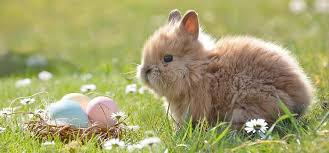 Rammeplanen sier: “støtte barna i å ta andres perspektiv, se en sak fra flere synsvinkler og reflektere over egne og andres følelser, opplevelser og meninger”Skolegruppen:I mars måned har vi blitt kjent med skolesekken. Skolesekken er en overgangssekk til skolen, hvor sekken vil være kjent for alle barn i skolen.Her har vi blant annet lest boken “fuglefesten”, sett på sangkort og målt forskjellige kroppsdeler med vilkårlig måleenhet (tau).I april måned skal skoleklubben besøke Kiwi. Her skal vi bli kjent med forskjellige arbeidsoppgaver og kose oss masse😊 Dette er en dag vi gleder oss masse til.Vi bruker fortsatt begrepene “pinnsvin og ekorn”, ved konflikter og uenigheter.Pinnsvinet er lei for at alle er redde for å ta på og være med henne/han. Ekornet er en venn som finner gode løsninger for at alle kan være med (dette er en liten filmsnutt som handler om følelser/vennskap).https://www.google.com/url?sa=t&rct=j&q=&esrc=s&source=video&cd=&cad=rja&uact=8&ved=2ahUKEwjM0pfNm5aCAxWYcvEDHYlfAEcQtwJ6BAgNEAI&url=https%3A%2F%2Fwww.videoman.gr%2Fno%2F141359&usg=AOvVaw0TVf1-CSQ87REPCPTGloSQ&opi=89978449Viktige datoer:Bursdag.Jakob 4år       03.04 Hipp hipp hurra. Thea 5år        20.04 Hipp hipp hurra.Sunniva 5år   24.04 Hipp hipp hurra.Mille Sofie 4år 29.03 Hipp hipp hurra. Vi markerer 03.04😊 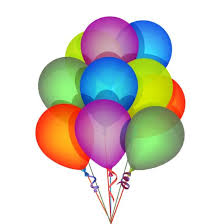 Planleggingsdag 02.04 Barnehagen stengtBarnehagen er stengt 01.05Rammeplanen sier: “Barnehagen skal aktivt legge til rette for utvikling av vennskap og sosialt fellesskap”.